«Путешествие по Северу»                                                                                     «Север — это звон упряжек,
  И под снегом мерзлый мох.
  Север — это край, где пляшет,
  Над ярангами дымок.
  Север — это в небе синем
  Тарахтящий вертолет.
  Север — это крик гусиный,
  Это — вьюга, это — лед»                                                               Михаил Пляцковский.В рамках проекта «Северное сияние» в младшей группе «Пчёлки» прошло развлечение «Путешествие по Северу».Наши маленькие друзья отправились в путешествие под шум ветра и вой метели на оленьих упряжках. Преодолев снежную бурю, они повстречали на своём пути жилище - чум. Их встретила гостеприимная хозяйка. Она рассказала детям много интересного: о суровом климате Севера, о полярной ночи, о животных, проживающих в таких условиях, о людях и их профессии - оленеводах. Дети с интересом рассматривали картинки о быте и жизни людей, складывали пазлы.Ребятам так захотелось ей помочь, и они отправились по льду и сугробам на рыбалку. По приходу обратно в чум они грелись под звуки варгана и бряцанья бубна. Хозяйка рассказала им легенду о Быстром олене. Поиграла с ними в игру «У оленя дом большой». А ребята в благодарность за гостеприимство, подарили ей танец «Маленький олень».Данное развлечение показало у детей формирование следующих навыков: познавательная активность, самостоятельность, развитие творческих способностей, коммуникативность.                                            Автор: музыкальный руководитель Леонтьева Н.В. 22.01.2021.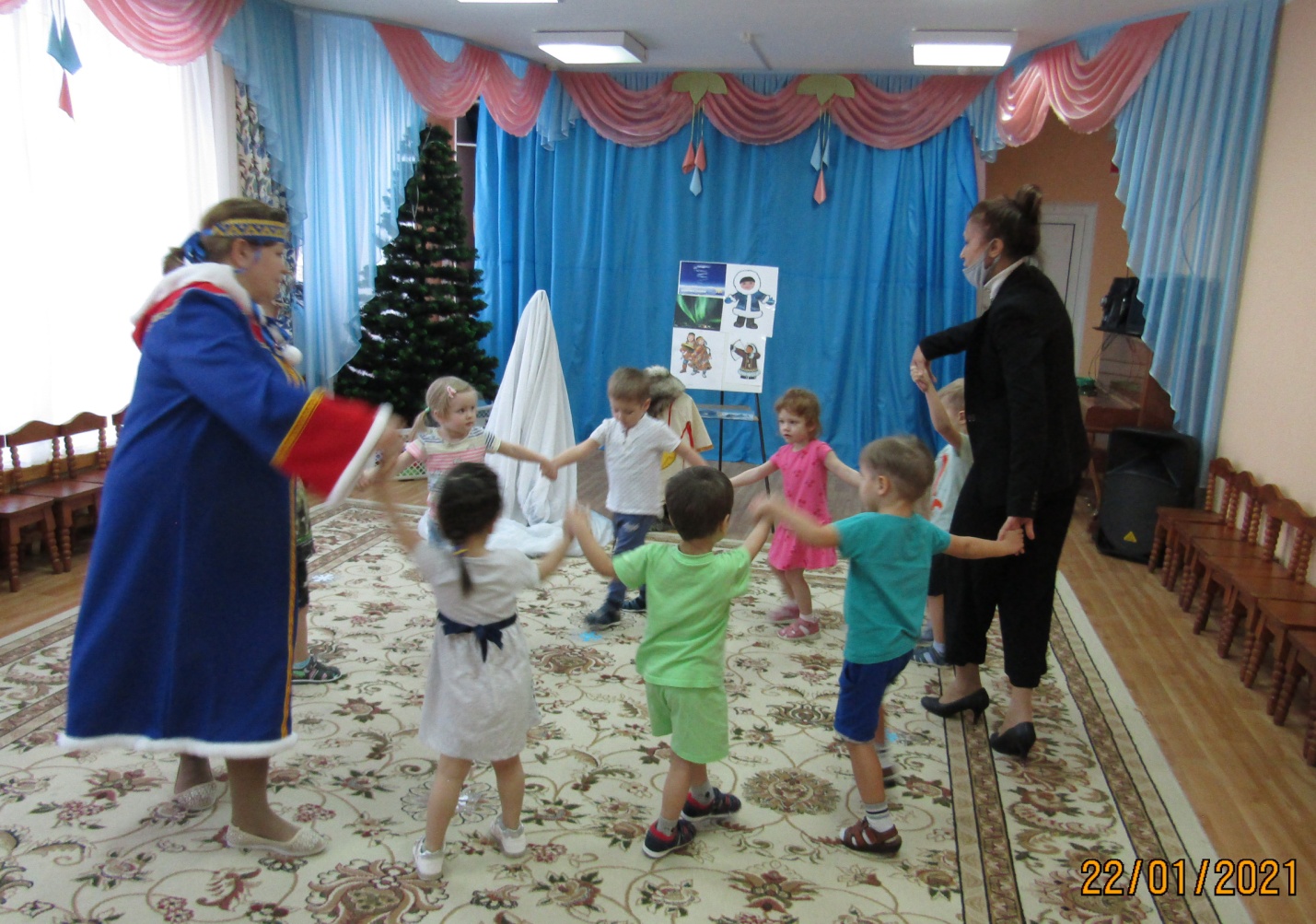 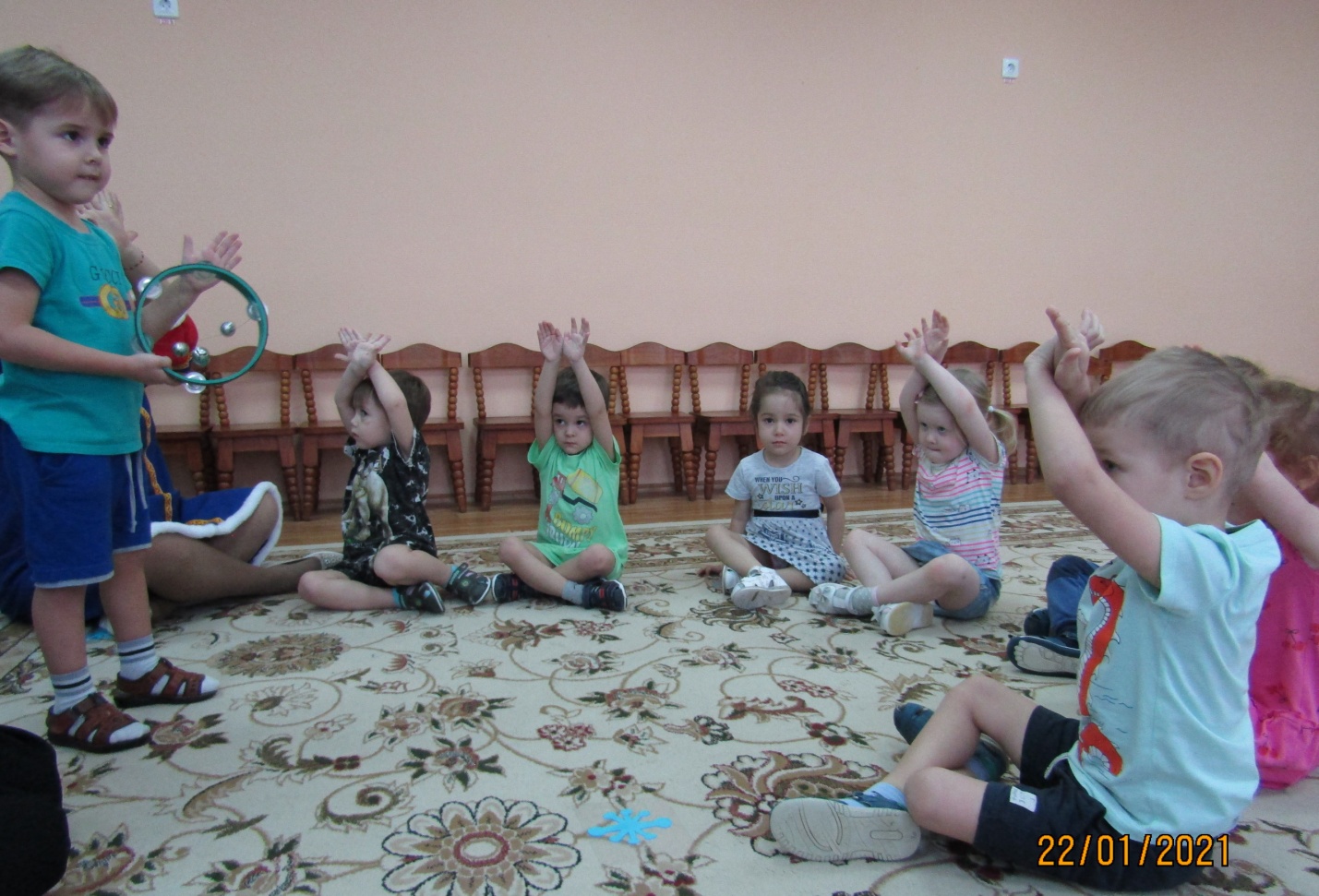 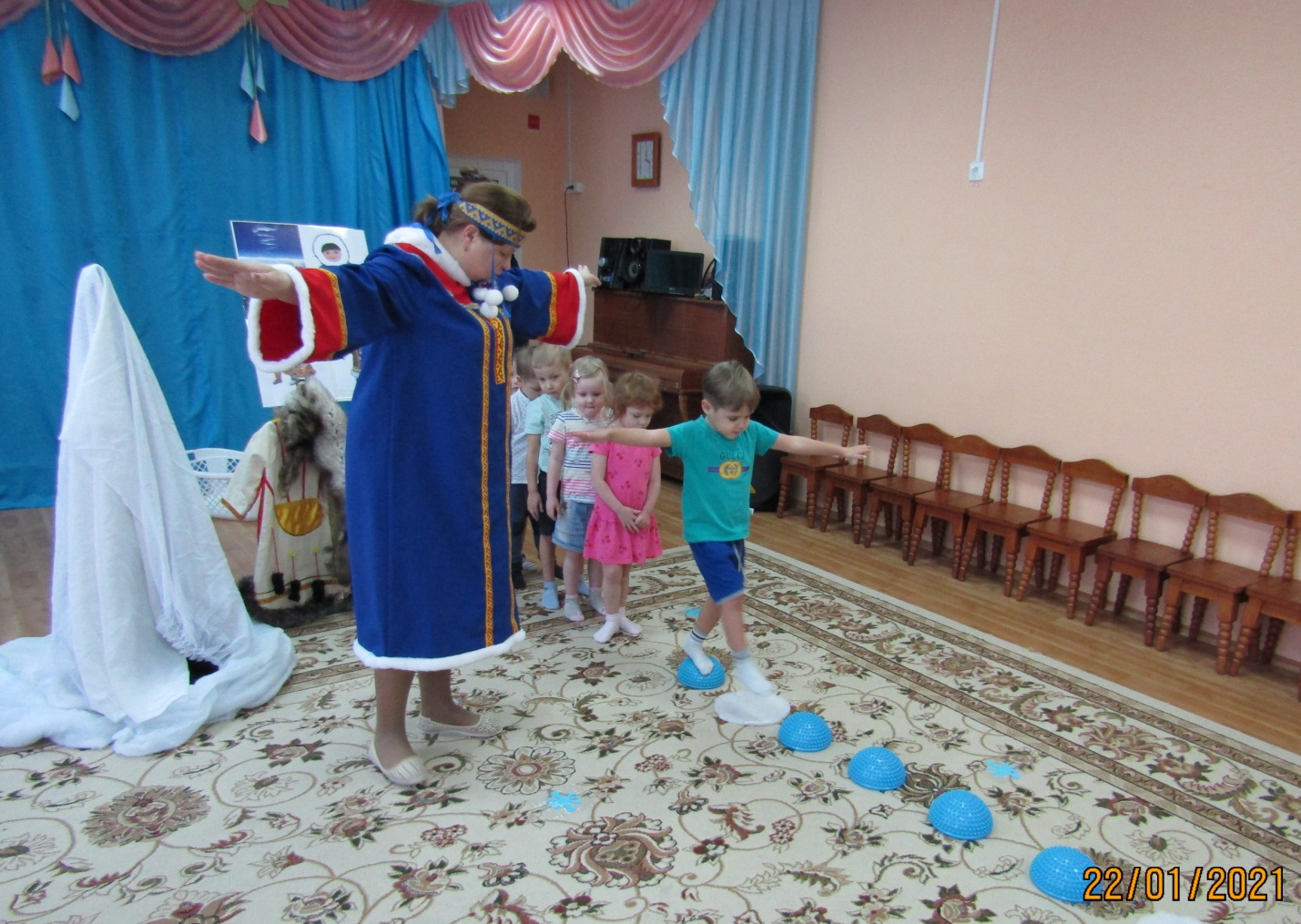 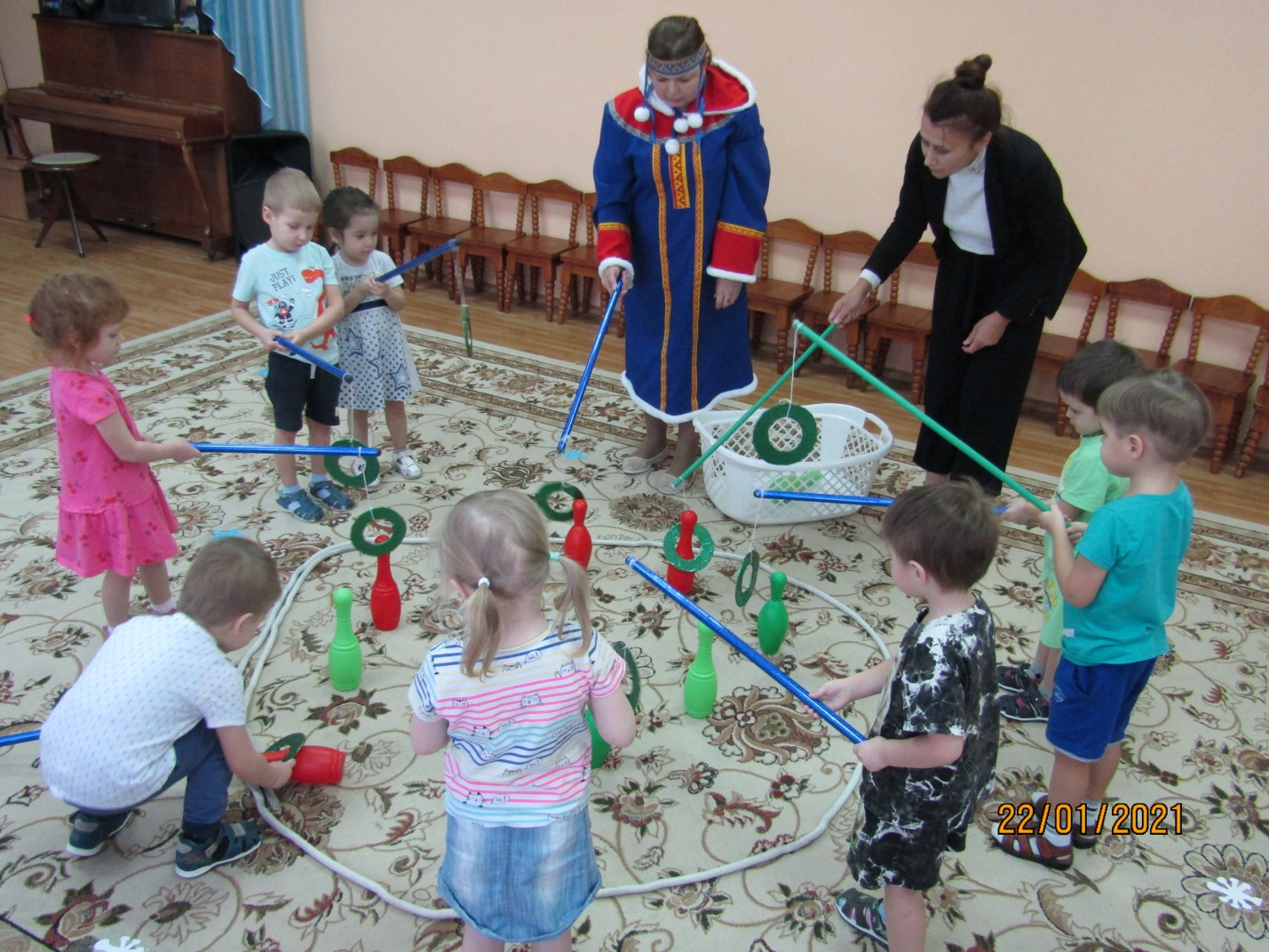 